产品特性：1.高增益、低剖面。2.室外使用，防腐能力强。3.垂直/水平极化兼容。4.提供抱杆安装套件,集成设备安装腔,俯仰角机械可调。5.广泛应用于：2.4GHzWLAN系统,点对点或点对多应用,2.4GHz无线桥接。产品参数：2.45GHz小板状天线VA-217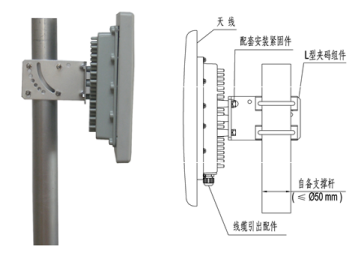 产品型号VA-217性  能  指  标性  能  指  标工作频率2400~2483MHz增益17dBi极化方式垂直极化或水平极化水平面波瓣宽度23垂直面波瓣宽度23前后比-dB≥25驻波比≤1.5输入阻抗50Ω最大功率50 W接头型号SMA头或用户指定天线尺寸261×261×35mm重量2KG支撑杆直径40-50mm